VECTEURS ET REPÉRAGE Tout le cours en vidéo :   https://youtu.be/9OB3hct6gak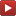 Partie 1 : Repère du planTrois points du plan non alignés O, I et J forment un repère, que l’on peut noter (O, I, J).L’origine O et les unités OI et OJ permettent de graduer les axes (OI) et (OJ).Si on pose   =  et  = , alors ce repère se note également (O,  , ).Définitions :- On appelle repère du plan tout triplet (O, , ) où O est un point et  et  sont deux vecteurs non colinéaires.- Un repère est dit orthogonal si  et  ont des directions perpendiculaires.- Un repère est dit orthonormé s’il est orthogonal et si  et  sont de norme 1.TP info : Lectures de coordonnées : http://www.maths-et-tiques.fr/telech/Lecture_coord.pdf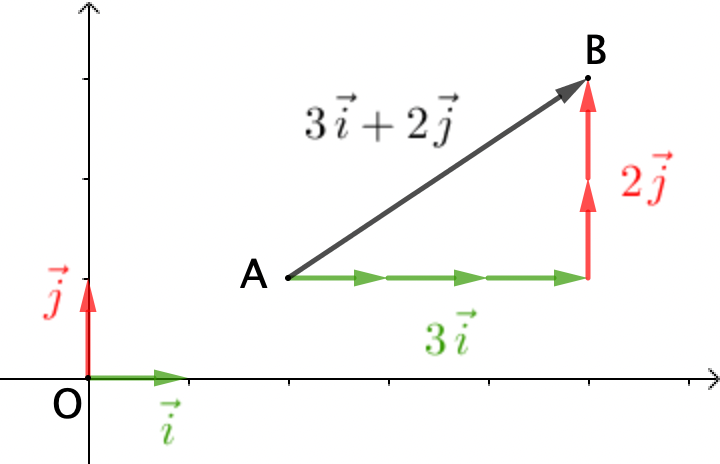 Partie 2 : Coordonnées d’un vecteurExemple : Vidéo https://youtu.be/8PyiMHtp1fE Pour aller de A vers B, on parcourt un chemin : 3 unités vers la droite et 2 unités vers le haut. Ainsi .Les coordonnées de  se notent  ou . On préfèrera la première notation.Méthode : Déterminer les coordonnées d’un vecteur par lecture graphique Vidéo https://youtu.be/8PyiMHtp1fE a) Dans le repère (O, , ), placer les points b) Déterminer les coordonnées des vecteurs et  par lecture graphique.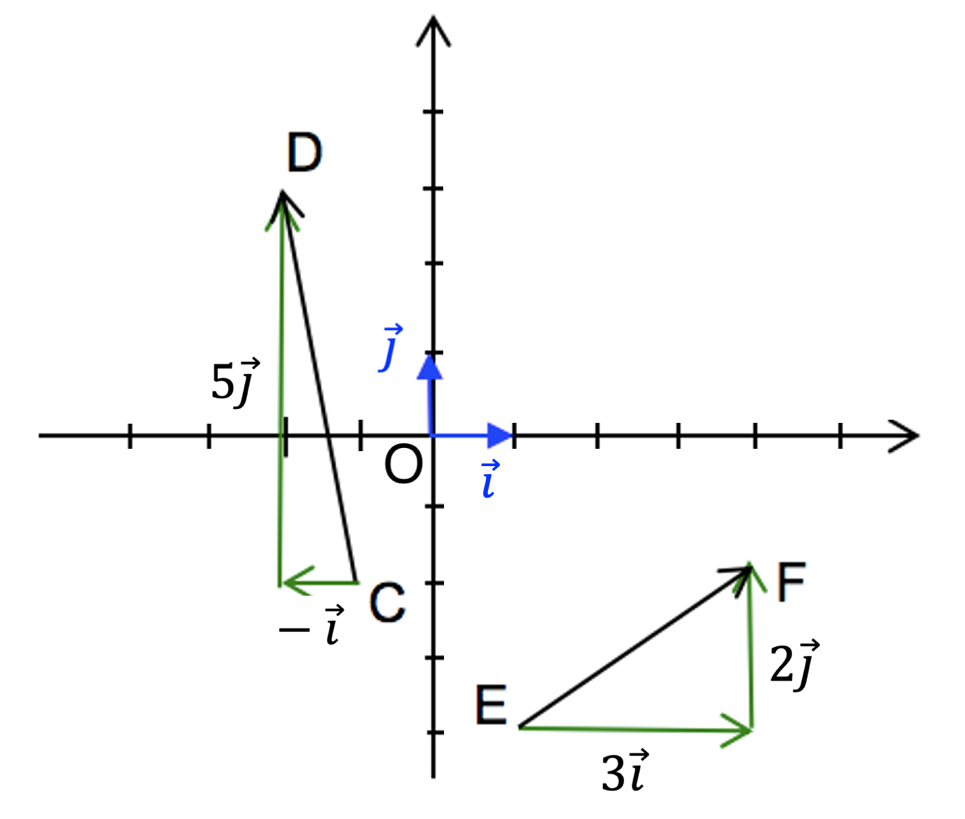 CorrectionOn a : donc  a pour coordonnées  donc  a pour coordonnées .Propriété : Soit deux points  et .Le vecteur  a pour coordonnées .Méthode : Déterminer les coordonnées d’un vecteur par calcul Vidéo https://youtu.be/wnNzmod2tMM Calculer les coordonnées des vecteurs , et , tels que : , , , ,  et .Correction	 =  = 	 =  Propriétés : Soit deux vecteurs  et , et un réel .On a :●          ●   ● et  sont égaux lorsque  et .Méthode : Appliquer les formules sur les coordonnées de vecteurs Vidéo https://youtu.be/rC3xJNCuzkw En prenant les données de la méthode précédente, calculer les coordonnées des vecteurs ,  et .CorrectionOn a :  et .,  Méthode : Calculer les coordonnées d’un point défini par une égalité vectorielle Vidéo https://youtu.be/eQsMZTcniuY Soit les points , , .Déterminer les coordonnées du point  tel que  soit un parallélogramme.Correction est un parallélogramme si et seulement si .On pose  les coordonnées du point .On a alors :   et  Donc :        et           et                                 et . Les coordonnées du point  sont donc Partie 3 : Colinéarité de deux vecteursCritère de colinéaritéPropriété : Soit deux vecteurs   et  .Dire que  et  sont colinéaires revient à dire que : .Remarque : Dire que  et  sont colinéaires revient à dire que les coordonnées des deux vecteurs sont proportionnelles soit : .Démonstration au programme : Vidéo https://youtu.be/VKMrzaiPtw4 Si l’un des vecteurs est nul alors l’équivalence est évidente. Supposons maintenant que les vecteurs  et  soient non nuls.Dire que les vecteurs  et  sont colinéaires équivaut à dire qu’il existe un nombre réel  tel que   .Les coordonnées des vecteurs  et  sont donc proportionnelles et le tableau ci-dessous est un tableau de proportionnalité :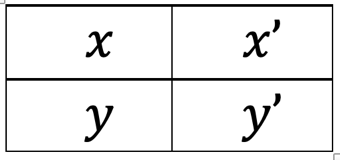 Donc :   soit encore .Réciproquement, si . Le vecteur  étant non nul, l’une de ses coordonnées est non nulle. Supposons que . Posons alors  . L’égalité  s’écrit : .Soit :    .Comme on a déjà   , on en déduit que  .Méthode : Vérifier si deux vecteurs sont colinéaires Vidéo https://youtu.be/eX-_639Pfw8 Dans chaque cas, vérifier si les vecteurs  et  sont colinéaires. et 		b)  et Correctiona) .Le critère de colinéarité est vérifié donc les vecteurs  et  sont donc colinéaires.On peut également observer directement que .b) .Le critère de colinéarité n’est pas vérifié donc les vecteurs  et  ne sont donc pas colinéaires.Déterminant de deux vecteursDéfinition : Soit deux vecteurs   et  .Le nombre  est appelé déterminant des vecteurs  et .On note : . Propriété : Dire que  et  sont colinéaires revient à dire que .Méthode : Vérifier si deux vecteurs sont colinéaires à l’aide du déterminant Vidéo https://youtu.be/MeHOuwy81-8Dans chaque cas, vérifier si les vecteurs  et  sont colinéaires.a)  et 		b)  et Correctiona) Les vecteurs   et  sont donc colinéaires.b) Les vecteurs  et  ne sont donc pas colinéaires.ApplicationsPropriétés :1) Dire que les droites  et  sont parallèles revient à dire que les vecteurs  et  sont colinéaires.2) Dire que les points ,  et  sont alignés revient à dire que les vecteurs  et  sont colinéaires.Méthode : Appliquer la colinéarité Vidéo https://youtu.be/hp8v6YAQQRI Vidéo https://youtu.be/dZ81uKVDGpE On considère les points , , ,  et .a) Démontrer que les droites  et  sont parallèles.b) Démontrer que les points ,  et  sont alignés.Correctiona)  et    .Les vecteurs  et  sont colinéaires. Donc les droites  et  sont parallèles.Remarque :On aurait pu également remarquer que les coordonnées de  et  sont proportionnelles pour en déduire que les vecteurs  et  sont colinéaires.b)    et   .Les vecteurs  et  sont colinéaires. Donc les points ,  et  sont alignés.Partie 4 : Coordonnées du milieu d’un segmentPropriété : Soit deux points  et .Le milieu du segment  a pour coordonnées : Démonstration :Considérons le parallélogramme construit à partir de ,  et .Soit  son centre. Alors    = ( + ). (ou ) a donc les mêmes coordonnées que celles du vecteur  ( + ) soit : .Méthode : Calculer les coordonnées d’un milieu	 Vidéo https://youtu.be/YTQCtSvxAmM On considère les points ,  et .Calculer les coordonnées de , et milieux respectifs de ,  et .CorrectionPartie 5 : Distance dans un repère orthonorméPropriété : Soit deux points  et  dans un repère orthonormé :La distance  (ou la norme de ) est :  Remarque : Cette propriété est une conséquence du théorème de Pythagore.Méthode : Calculer une distance dans un repère orthonormé Vidéo https://youtu.be/pP8ebg8W9o8 Soit deux points  et  dans un repère orthonormé.Calculer la distance .CorrectionLa distance  (ou norme du vecteur ) est égale à :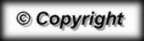 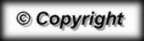 